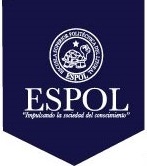                    FACULTAD DE CIENCIAS NATURALES Y MATEMÁTICAS                   FACULTAD DE CIENCIAS NATURALES Y MATEMÁTICAS                   FACULTAD DE CIENCIAS NATURALES Y MATEMÁTICAS                   FACULTAD DE CIENCIAS NATURALES Y MATEMÁTICAS                   FACULTAD DE CIENCIAS NATURALES Y MATEMÁTICAS                   FACULTAD DE CIENCIAS NATURALES Y MATEMÁTICAS                   FACULTAD DE CIENCIAS NATURALES Y MATEMÁTICAS                   FACULTAD DE CIENCIAS NATURALES Y MATEMÁTICAS                   FACULTAD DE CIENCIAS NATURALES Y MATEMÁTICAS                   FACULTAD DE CIENCIAS NATURALES Y MATEMÁTICAS                   FACULTAD DE CIENCIAS NATURALES Y MATEMÁTICAS                   FACULTAD DE CIENCIAS NATURALES Y MATEMÁTICAS                   FACULTAD DE CIENCIAS NATURALES Y MATEMÁTICAS                   FACULTAD DE CIENCIAS NATURALES Y MATEMÁTICASDEPARTAMENTO DE  MATEMÁTICASDEPARTAMENTO DE  MATEMÁTICASDEPARTAMENTO DE  MATEMÁTICASDEPARTAMENTO DE  MATEMÁTICASDEPARTAMENTO DE  MATEMÁTICASDEPARTAMENTO DE  MATEMÁTICASDEPARTAMENTO DE  MATEMÁTICASDEPARTAMENTO DE  MATEMÁTICASDEPARTAMENTO DE  MATEMÁTICASDEPARTAMENTO DE  MATEMÁTICASDEPARTAMENTO DE  MATEMÁTICASDEPARTAMENTO DE  MATEMÁTICASDEPARTAMENTO DE  MATEMÁTICASDEPARTAMENTO DE  MATEMÁTICASAño:2015Año:2015Año:2015Año:2015Año:2015Año:2015Año:2015Año:2015Período: Segundo TérminoPeríodo: Segundo TérminoPeríodo: Segundo TérminoPeríodo: Segundo TérminoPeríodo: Segundo TérminoPeríodo: Segundo TérminoMateria:  Contabilidad de Costos IIMateria:  Contabilidad de Costos IIMateria:  Contabilidad de Costos IIMateria:  Contabilidad de Costos IIMateria:  Contabilidad de Costos IIMateria:  Contabilidad de Costos IIMateria:  Contabilidad de Costos IIMateria:  Contabilidad de Costos IIProfesor: CPA. Yessenia  González M. / Econ. Lorena Bernabé  A. Profesor: CPA. Yessenia  González M. / Econ. Lorena Bernabé  A. Profesor: CPA. Yessenia  González M. / Econ. Lorena Bernabé  A. Profesor: CPA. Yessenia  González M. / Econ. Lorena Bernabé  A. Profesor: CPA. Yessenia  González M. / Econ. Lorena Bernabé  A. Profesor: CPA. Yessenia  González M. / Econ. Lorena Bernabé  A. Evaluación:  TerceraEvaluación:  TerceraEvaluación:  TerceraEvaluación:  TerceraEvaluación:  TerceraEvaluación:  TerceraEvaluación:  TerceraEvaluación:  TerceraFecha:  Febrero 18 del 2016Fecha:  Febrero 18 del 2016Fecha:  Febrero 18 del 2016Fecha:  Febrero 18 del 2016Fecha:  Febrero 18 del 2016Fecha:  Febrero 18 del 2016COMPROMISO DE HONORCOMPROMISO DE HONORCOMPROMISO DE HONORCOMPROMISO DE HONORCOMPROMISO DE HONORCOMPROMISO DE HONOR
Yo, ………………………………………………………………………………………………………………..…………… al firmar este compromiso, reconozco que el presente examen está diseñado para ser resuelto de manera individual, que puedo usar una calculadora ordinaria para cálculos aritméticos, un lápiz o esferográfico; que solo puedo comunicarme con la persona responsable de la recepción del examen; y, cualquier instrumento de comunicación que hubiere traído, debo apagarlo y depositarlo en la parte anterior del aula, junto con algún otro material que se encuentre acompañándolo.  No debo además, consultar libros, notas, ni apuntes adicionales a las que se entreguen en esta evaluación. Los temas debo desarrollarlos de manera ordenada. 
Firmo al pie del presente compromiso, como constancia de haber leído y aceptar la declaración anterior.
"Como estudiante de  ESPOL  me comprometo a combatir la mediocridad y actuar con honestidad, por eso no copio ni dejo copiar".

                                FIRMA                      NÚM. DE MATRÍC:……………….….    PARALELO:…………
Yo, ………………………………………………………………………………………………………………..…………… al firmar este compromiso, reconozco que el presente examen está diseñado para ser resuelto de manera individual, que puedo usar una calculadora ordinaria para cálculos aritméticos, un lápiz o esferográfico; que solo puedo comunicarme con la persona responsable de la recepción del examen; y, cualquier instrumento de comunicación que hubiere traído, debo apagarlo y depositarlo en la parte anterior del aula, junto con algún otro material que se encuentre acompañándolo.  No debo además, consultar libros, notas, ni apuntes adicionales a las que se entreguen en esta evaluación. Los temas debo desarrollarlos de manera ordenada. 
Firmo al pie del presente compromiso, como constancia de haber leído y aceptar la declaración anterior.
"Como estudiante de  ESPOL  me comprometo a combatir la mediocridad y actuar con honestidad, por eso no copio ni dejo copiar".

                                FIRMA                      NÚM. DE MATRÍC:……………….….    PARALELO:…………
Yo, ………………………………………………………………………………………………………………..…………… al firmar este compromiso, reconozco que el presente examen está diseñado para ser resuelto de manera individual, que puedo usar una calculadora ordinaria para cálculos aritméticos, un lápiz o esferográfico; que solo puedo comunicarme con la persona responsable de la recepción del examen; y, cualquier instrumento de comunicación que hubiere traído, debo apagarlo y depositarlo en la parte anterior del aula, junto con algún otro material que se encuentre acompañándolo.  No debo además, consultar libros, notas, ni apuntes adicionales a las que se entreguen en esta evaluación. Los temas debo desarrollarlos de manera ordenada. 
Firmo al pie del presente compromiso, como constancia de haber leído y aceptar la declaración anterior.
"Como estudiante de  ESPOL  me comprometo a combatir la mediocridad y actuar con honestidad, por eso no copio ni dejo copiar".

                                FIRMA                      NÚM. DE MATRÍC:……………….….    PARALELO:…………
Yo, ………………………………………………………………………………………………………………..…………… al firmar este compromiso, reconozco que el presente examen está diseñado para ser resuelto de manera individual, que puedo usar una calculadora ordinaria para cálculos aritméticos, un lápiz o esferográfico; que solo puedo comunicarme con la persona responsable de la recepción del examen; y, cualquier instrumento de comunicación que hubiere traído, debo apagarlo y depositarlo en la parte anterior del aula, junto con algún otro material que se encuentre acompañándolo.  No debo además, consultar libros, notas, ni apuntes adicionales a las que se entreguen en esta evaluación. Los temas debo desarrollarlos de manera ordenada. 
Firmo al pie del presente compromiso, como constancia de haber leído y aceptar la declaración anterior.
"Como estudiante de  ESPOL  me comprometo a combatir la mediocridad y actuar con honestidad, por eso no copio ni dejo copiar".

                                FIRMA                      NÚM. DE MATRÍC:……………….….    PARALELO:…………
Yo, ………………………………………………………………………………………………………………..…………… al firmar este compromiso, reconozco que el presente examen está diseñado para ser resuelto de manera individual, que puedo usar una calculadora ordinaria para cálculos aritméticos, un lápiz o esferográfico; que solo puedo comunicarme con la persona responsable de la recepción del examen; y, cualquier instrumento de comunicación que hubiere traído, debo apagarlo y depositarlo en la parte anterior del aula, junto con algún otro material que se encuentre acompañándolo.  No debo además, consultar libros, notas, ni apuntes adicionales a las que se entreguen en esta evaluación. Los temas debo desarrollarlos de manera ordenada. 
Firmo al pie del presente compromiso, como constancia de haber leído y aceptar la declaración anterior.
"Como estudiante de  ESPOL  me comprometo a combatir la mediocridad y actuar con honestidad, por eso no copio ni dejo copiar".

                                FIRMA                      NÚM. DE MATRÍC:……………….….    PARALELO:…………
Yo, ………………………………………………………………………………………………………………..…………… al firmar este compromiso, reconozco que el presente examen está diseñado para ser resuelto de manera individual, que puedo usar una calculadora ordinaria para cálculos aritméticos, un lápiz o esferográfico; que solo puedo comunicarme con la persona responsable de la recepción del examen; y, cualquier instrumento de comunicación que hubiere traído, debo apagarlo y depositarlo en la parte anterior del aula, junto con algún otro material que se encuentre acompañándolo.  No debo además, consultar libros, notas, ni apuntes adicionales a las que se entreguen en esta evaluación. Los temas debo desarrollarlos de manera ordenada. 
Firmo al pie del presente compromiso, como constancia de haber leído y aceptar la declaración anterior.
"Como estudiante de  ESPOL  me comprometo a combatir la mediocridad y actuar con honestidad, por eso no copio ni dejo copiar".

                                FIRMA                      NÚM. DE MATRÍC:……………….….    PARALELO:…………
Yo, ………………………………………………………………………………………………………………..…………… al firmar este compromiso, reconozco que el presente examen está diseñado para ser resuelto de manera individual, que puedo usar una calculadora ordinaria para cálculos aritméticos, un lápiz o esferográfico; que solo puedo comunicarme con la persona responsable de la recepción del examen; y, cualquier instrumento de comunicación que hubiere traído, debo apagarlo y depositarlo en la parte anterior del aula, junto con algún otro material que se encuentre acompañándolo.  No debo además, consultar libros, notas, ni apuntes adicionales a las que se entreguen en esta evaluación. Los temas debo desarrollarlos de manera ordenada. 
Firmo al pie del presente compromiso, como constancia de haber leído y aceptar la declaración anterior.
"Como estudiante de  ESPOL  me comprometo a combatir la mediocridad y actuar con honestidad, por eso no copio ni dejo copiar".

                                FIRMA                      NÚM. DE MATRÍC:……………….….    PARALELO:…………
Yo, ………………………………………………………………………………………………………………..…………… al firmar este compromiso, reconozco que el presente examen está diseñado para ser resuelto de manera individual, que puedo usar una calculadora ordinaria para cálculos aritméticos, un lápiz o esferográfico; que solo puedo comunicarme con la persona responsable de la recepción del examen; y, cualquier instrumento de comunicación que hubiere traído, debo apagarlo y depositarlo en la parte anterior del aula, junto con algún otro material que se encuentre acompañándolo.  No debo además, consultar libros, notas, ni apuntes adicionales a las que se entreguen en esta evaluación. Los temas debo desarrollarlos de manera ordenada. 
Firmo al pie del presente compromiso, como constancia de haber leído y aceptar la declaración anterior.
"Como estudiante de  ESPOL  me comprometo a combatir la mediocridad y actuar con honestidad, por eso no copio ni dejo copiar".

                                FIRMA                      NÚM. DE MATRÍC:……………….….    PARALELO:…………
Yo, ………………………………………………………………………………………………………………..…………… al firmar este compromiso, reconozco que el presente examen está diseñado para ser resuelto de manera individual, que puedo usar una calculadora ordinaria para cálculos aritméticos, un lápiz o esferográfico; que solo puedo comunicarme con la persona responsable de la recepción del examen; y, cualquier instrumento de comunicación que hubiere traído, debo apagarlo y depositarlo en la parte anterior del aula, junto con algún otro material que se encuentre acompañándolo.  No debo además, consultar libros, notas, ni apuntes adicionales a las que se entreguen en esta evaluación. Los temas debo desarrollarlos de manera ordenada. 
Firmo al pie del presente compromiso, como constancia de haber leído y aceptar la declaración anterior.
"Como estudiante de  ESPOL  me comprometo a combatir la mediocridad y actuar con honestidad, por eso no copio ni dejo copiar".

                                FIRMA                      NÚM. DE MATRÍC:……………….….    PARALELO:…………
Yo, ………………………………………………………………………………………………………………..…………… al firmar este compromiso, reconozco que el presente examen está diseñado para ser resuelto de manera individual, que puedo usar una calculadora ordinaria para cálculos aritméticos, un lápiz o esferográfico; que solo puedo comunicarme con la persona responsable de la recepción del examen; y, cualquier instrumento de comunicación que hubiere traído, debo apagarlo y depositarlo en la parte anterior del aula, junto con algún otro material que se encuentre acompañándolo.  No debo además, consultar libros, notas, ni apuntes adicionales a las que se entreguen en esta evaluación. Los temas debo desarrollarlos de manera ordenada. 
Firmo al pie del presente compromiso, como constancia de haber leído y aceptar la declaración anterior.
"Como estudiante de  ESPOL  me comprometo a combatir la mediocridad y actuar con honestidad, por eso no copio ni dejo copiar".

                                FIRMA                      NÚM. DE MATRÍC:……………….….    PARALELO:…………
Yo, ………………………………………………………………………………………………………………..…………… al firmar este compromiso, reconozco que el presente examen está diseñado para ser resuelto de manera individual, que puedo usar una calculadora ordinaria para cálculos aritméticos, un lápiz o esferográfico; que solo puedo comunicarme con la persona responsable de la recepción del examen; y, cualquier instrumento de comunicación que hubiere traído, debo apagarlo y depositarlo en la parte anterior del aula, junto con algún otro material que se encuentre acompañándolo.  No debo además, consultar libros, notas, ni apuntes adicionales a las que se entreguen en esta evaluación. Los temas debo desarrollarlos de manera ordenada. 
Firmo al pie del presente compromiso, como constancia de haber leído y aceptar la declaración anterior.
"Como estudiante de  ESPOL  me comprometo a combatir la mediocridad y actuar con honestidad, por eso no copio ni dejo copiar".

                                FIRMA                      NÚM. DE MATRÍC:……………….….    PARALELO:…………
Yo, ………………………………………………………………………………………………………………..…………… al firmar este compromiso, reconozco que el presente examen está diseñado para ser resuelto de manera individual, que puedo usar una calculadora ordinaria para cálculos aritméticos, un lápiz o esferográfico; que solo puedo comunicarme con la persona responsable de la recepción del examen; y, cualquier instrumento de comunicación que hubiere traído, debo apagarlo y depositarlo en la parte anterior del aula, junto con algún otro material que se encuentre acompañándolo.  No debo además, consultar libros, notas, ni apuntes adicionales a las que se entreguen en esta evaluación. Los temas debo desarrollarlos de manera ordenada. 
Firmo al pie del presente compromiso, como constancia de haber leído y aceptar la declaración anterior.
"Como estudiante de  ESPOL  me comprometo a combatir la mediocridad y actuar con honestidad, por eso no copio ni dejo copiar".

                                FIRMA                      NÚM. DE MATRÍC:……………….….    PARALELO:…………
Yo, ………………………………………………………………………………………………………………..…………… al firmar este compromiso, reconozco que el presente examen está diseñado para ser resuelto de manera individual, que puedo usar una calculadora ordinaria para cálculos aritméticos, un lápiz o esferográfico; que solo puedo comunicarme con la persona responsable de la recepción del examen; y, cualquier instrumento de comunicación que hubiere traído, debo apagarlo y depositarlo en la parte anterior del aula, junto con algún otro material que se encuentre acompañándolo.  No debo además, consultar libros, notas, ni apuntes adicionales a las que se entreguen en esta evaluación. Los temas debo desarrollarlos de manera ordenada. 
Firmo al pie del presente compromiso, como constancia de haber leído y aceptar la declaración anterior.
"Como estudiante de  ESPOL  me comprometo a combatir la mediocridad y actuar con honestidad, por eso no copio ni dejo copiar".

                                FIRMA                      NÚM. DE MATRÍC:……………….….    PARALELO:…………
Yo, ………………………………………………………………………………………………………………..…………… al firmar este compromiso, reconozco que el presente examen está diseñado para ser resuelto de manera individual, que puedo usar una calculadora ordinaria para cálculos aritméticos, un lápiz o esferográfico; que solo puedo comunicarme con la persona responsable de la recepción del examen; y, cualquier instrumento de comunicación que hubiere traído, debo apagarlo y depositarlo en la parte anterior del aula, junto con algún otro material que se encuentre acompañándolo.  No debo además, consultar libros, notas, ni apuntes adicionales a las que se entreguen en esta evaluación. Los temas debo desarrollarlos de manera ordenada. 
Firmo al pie del presente compromiso, como constancia de haber leído y aceptar la declaración anterior.
"Como estudiante de  ESPOL  me comprometo a combatir la mediocridad y actuar con honestidad, por eso no copio ni dejo copiar".

                                FIRMA                      NÚM. DE MATRÍC:……………….….    PARALELO:…………Instrucciones: Lea detenidamente previo a contestar. Tachones o enmendaduras anulan la pregunta Instrucciones: Lea detenidamente previo a contestar. Tachones o enmendaduras anulan la pregunta Instrucciones: Lea detenidamente previo a contestar. Tachones o enmendaduras anulan la pregunta Instrucciones: Lea detenidamente previo a contestar. Tachones o enmendaduras anulan la pregunta Instrucciones: Lea detenidamente previo a contestar. Tachones o enmendaduras anulan la pregunta Instrucciones: Lea detenidamente previo a contestar. Tachones o enmendaduras anulan la pregunta Instrucciones: Lea detenidamente previo a contestar. Tachones o enmendaduras anulan la pregunta Instrucciones: Lea detenidamente previo a contestar. Tachones o enmendaduras anulan la pregunta Instrucciones: Lea detenidamente previo a contestar. Tachones o enmendaduras anulan la pregunta Instrucciones: Lea detenidamente previo a contestar. Tachones o enmendaduras anulan la pregunta Instrucciones: Lea detenidamente previo a contestar. Tachones o enmendaduras anulan la pregunta Instrucciones: Lea detenidamente previo a contestar. Tachones o enmendaduras anulan la pregunta Instrucciones: Lea detenidamente previo a contestar. Tachones o enmendaduras anulan la pregunta Instrucciones: Lea detenidamente previo a contestar. Tachones o enmendaduras anulan la pregunta 1.-1.-Encierre en un círculo la  alternativa correcta (20 Puntos, 5 Puntos cada Pregunta):Encierre en un círculo la  alternativa correcta (20 Puntos, 5 Puntos cada Pregunta):Encierre en un círculo la  alternativa correcta (20 Puntos, 5 Puntos cada Pregunta):Encierre en un círculo la  alternativa correcta (20 Puntos, 5 Puntos cada Pregunta):Encierre en un círculo la  alternativa correcta (20 Puntos, 5 Puntos cada Pregunta):Encierre en un círculo la  alternativa correcta (20 Puntos, 5 Puntos cada Pregunta):Encierre en un círculo la  alternativa correcta (20 Puntos, 5 Puntos cada Pregunta):Encierre en un círculo la  alternativa correcta (20 Puntos, 5 Puntos cada Pregunta):Encierre en un círculo la  alternativa correcta (20 Puntos, 5 Puntos cada Pregunta):Encierre en un círculo la  alternativa correcta (20 Puntos, 5 Puntos cada Pregunta):Encierre en un círculo la  alternativa correcta (20 Puntos, 5 Puntos cada Pregunta):Encierre en un círculo la  alternativa correcta (20 Puntos, 5 Puntos cada Pregunta):1.1.1.1.Cuando hay existencias de Productos Defectuoso o Dañados deben ser valorizadas al:Cuando hay existencias de Productos Defectuoso o Dañados deben ser valorizadas al:Cuando hay existencias de Productos Defectuoso o Dañados deben ser valorizadas al:Cuando hay existencias de Productos Defectuoso o Dañados deben ser valorizadas al:Cuando hay existencias de Productos Defectuoso o Dañados deben ser valorizadas al:Cuando hay existencias de Productos Defectuoso o Dañados deben ser valorizadas al:Cuando hay existencias de Productos Defectuoso o Dañados deben ser valorizadas al:Cuando hay existencias de Productos Defectuoso o Dañados deben ser valorizadas al:Cuando hay existencias de Productos Defectuoso o Dañados deben ser valorizadas al:Cuando hay existencias de Productos Defectuoso o Dañados deben ser valorizadas al:Cuando hay existencias de Productos Defectuoso o Dañados deben ser valorizadas al:Cuando hay existencias de Productos Defectuoso o Dañados deben ser valorizadas al:a)a)Valor neto realizable o a su costo de producción, es indistinto.Valor neto realizable o a su costo de producción, es indistinto.Valor neto realizable o a su costo de producción, es indistinto.Valor neto realizable o a su costo de producción, es indistinto.Valor neto realizable o a su costo de producción, es indistinto.Valor neto realizable o a su costo de producción, es indistinto.Valor neto realizable o a su costo de producción, es indistinto.Valor neto realizable o a su costo de producción, es indistinto.Valor neto realizable o a su costo de producción, es indistinto.Valor neto realizable o a su costo de producción, es indistinto.Valor neto realizable o a su costo de producción, es indistinto.Valor neto realizable o a su costo de producción, es indistinto.b)b)Costo de producción.Costo de producción.Costo de producción.Costo de producción.Costo de producción.Costo de producción.Costo de producción.Costo de producción.Costo de producción.Costo de producción.Costo de producción.Costo de producción.c)c)Valor razonable (importe por el cual puede ser intercambiado un activo o cancelado un pasivo, entre partes interesadas y debidamente informadas, que realizan una transacción en condiciones de independencia mutua).Valor razonable (importe por el cual puede ser intercambiado un activo o cancelado un pasivo, entre partes interesadas y debidamente informadas, que realizan una transacción en condiciones de independencia mutua).Valor razonable (importe por el cual puede ser intercambiado un activo o cancelado un pasivo, entre partes interesadas y debidamente informadas, que realizan una transacción en condiciones de independencia mutua).Valor razonable (importe por el cual puede ser intercambiado un activo o cancelado un pasivo, entre partes interesadas y debidamente informadas, que realizan una transacción en condiciones de independencia mutua).Valor razonable (importe por el cual puede ser intercambiado un activo o cancelado un pasivo, entre partes interesadas y debidamente informadas, que realizan una transacción en condiciones de independencia mutua).Valor razonable (importe por el cual puede ser intercambiado un activo o cancelado un pasivo, entre partes interesadas y debidamente informadas, que realizan una transacción en condiciones de independencia mutua).Valor razonable (importe por el cual puede ser intercambiado un activo o cancelado un pasivo, entre partes interesadas y debidamente informadas, que realizan una transacción en condiciones de independencia mutua).Valor razonable (importe por el cual puede ser intercambiado un activo o cancelado un pasivo, entre partes interesadas y debidamente informadas, que realizan una transacción en condiciones de independencia mutua).Valor razonable (importe por el cual puede ser intercambiado un activo o cancelado un pasivo, entre partes interesadas y debidamente informadas, que realizan una transacción en condiciones de independencia mutua).Valor razonable (importe por el cual puede ser intercambiado un activo o cancelado un pasivo, entre partes interesadas y debidamente informadas, que realizan una transacción en condiciones de independencia mutua).Valor razonable (importe por el cual puede ser intercambiado un activo o cancelado un pasivo, entre partes interesadas y debidamente informadas, que realizan una transacción en condiciones de independencia mutua).Valor razonable (importe por el cual puede ser intercambiado un activo o cancelado un pasivo, entre partes interesadas y debidamente informadas, que realizan una transacción en condiciones de independencia mutua).d)d)Valor neto realizable (precio estimado de venta de un activo en el curso normal de la explotación, menos los costes estimados para terminar su producción y los necesarios para llevar a cabo la venta), considerando que su  costo puede no ser recuperable.Valor neto realizable (precio estimado de venta de un activo en el curso normal de la explotación, menos los costes estimados para terminar su producción y los necesarios para llevar a cabo la venta), considerando que su  costo puede no ser recuperable.Valor neto realizable (precio estimado de venta de un activo en el curso normal de la explotación, menos los costes estimados para terminar su producción y los necesarios para llevar a cabo la venta), considerando que su  costo puede no ser recuperable.Valor neto realizable (precio estimado de venta de un activo en el curso normal de la explotación, menos los costes estimados para terminar su producción y los necesarios para llevar a cabo la venta), considerando que su  costo puede no ser recuperable.Valor neto realizable (precio estimado de venta de un activo en el curso normal de la explotación, menos los costes estimados para terminar su producción y los necesarios para llevar a cabo la venta), considerando que su  costo puede no ser recuperable.Valor neto realizable (precio estimado de venta de un activo en el curso normal de la explotación, menos los costes estimados para terminar su producción y los necesarios para llevar a cabo la venta), considerando que su  costo puede no ser recuperable.Valor neto realizable (precio estimado de venta de un activo en el curso normal de la explotación, menos los costes estimados para terminar su producción y los necesarios para llevar a cabo la venta), considerando que su  costo puede no ser recuperable.Valor neto realizable (precio estimado de venta de un activo en el curso normal de la explotación, menos los costes estimados para terminar su producción y los necesarios para llevar a cabo la venta), considerando que su  costo puede no ser recuperable.Valor neto realizable (precio estimado de venta de un activo en el curso normal de la explotación, menos los costes estimados para terminar su producción y los necesarios para llevar a cabo la venta), considerando que su  costo puede no ser recuperable.Valor neto realizable (precio estimado de venta de un activo en el curso normal de la explotación, menos los costes estimados para terminar su producción y los necesarios para llevar a cabo la venta), considerando que su  costo puede no ser recuperable.Valor neto realizable (precio estimado de venta de un activo en el curso normal de la explotación, menos los costes estimados para terminar su producción y los necesarios para llevar a cabo la venta), considerando que su  costo puede no ser recuperable.Valor neto realizable (precio estimado de venta de un activo en el curso normal de la explotación, menos los costes estimados para terminar su producción y los necesarios para llevar a cabo la venta), considerando que su  costo puede no ser recuperable.e)e)Ninguna de las anteriores.Ninguna de las anteriores.Ninguna de las anteriores.Ninguna de las anteriores.Ninguna de las anteriores.Ninguna de las anteriores.Ninguna de las anteriores.Ninguna de las anteriores.Ninguna de las anteriores.Ninguna de las anteriores.Ninguna de las anteriores.Ninguna de las anteriores.1.2.1.2.La NIC 2 "Existencias" acepta el método del Costos Estándar como un  sistema para la determinación del coste de las existencias siempre que el resultado de aplicarlos se aproxime al:La NIC 2 "Existencias" acepta el método del Costos Estándar como un  sistema para la determinación del coste de las existencias siempre que el resultado de aplicarlos se aproxime al:La NIC 2 "Existencias" acepta el método del Costos Estándar como un  sistema para la determinación del coste de las existencias siempre que el resultado de aplicarlos se aproxime al:La NIC 2 "Existencias" acepta el método del Costos Estándar como un  sistema para la determinación del coste de las existencias siempre que el resultado de aplicarlos se aproxime al:La NIC 2 "Existencias" acepta el método del Costos Estándar como un  sistema para la determinación del coste de las existencias siempre que el resultado de aplicarlos se aproxime al:La NIC 2 "Existencias" acepta el método del Costos Estándar como un  sistema para la determinación del coste de las existencias siempre que el resultado de aplicarlos se aproxime al:La NIC 2 "Existencias" acepta el método del Costos Estándar como un  sistema para la determinación del coste de las existencias siempre que el resultado de aplicarlos se aproxime al:La NIC 2 "Existencias" acepta el método del Costos Estándar como un  sistema para la determinación del coste de las existencias siempre que el resultado de aplicarlos se aproxime al:La NIC 2 "Existencias" acepta el método del Costos Estándar como un  sistema para la determinación del coste de las existencias siempre que el resultado de aplicarlos se aproxime al:La NIC 2 "Existencias" acepta el método del Costos Estándar como un  sistema para la determinación del coste de las existencias siempre que el resultado de aplicarlos se aproxime al:La NIC 2 "Existencias" acepta el método del Costos Estándar como un  sistema para la determinación del coste de las existencias siempre que el resultado de aplicarlos se aproxime al:La NIC 2 "Existencias" acepta el método del Costos Estándar como un  sistema para la determinación del coste de las existencias siempre que el resultado de aplicarlos se aproxime al:a)a)Costo.Costo.Costo.b)b)Valor Razonable.Valor Razonable.Valor Razonable.Valor Razonable.c)c)Valor Neto de Realización.Valor Neto de Realización.Valor Neto de Realización.Valor Neto de Realización.Valor Neto de Realización.Valor Neto de Realización.d)d)Ninguna de las anteriores, no menciona nada al respecto.Ninguna de las anteriores, no menciona nada al respecto.Ninguna de las anteriores, no menciona nada al respecto.Ninguna de las anteriores, no menciona nada al respecto.Ninguna de las anteriores, no menciona nada al respecto.Ninguna de las anteriores, no menciona nada al respecto.Ninguna de las anteriores, no menciona nada al respecto.e)e)Todas las anteriores.Todas las anteriores.Todas las anteriores.Todas las anteriores.1.3.1.3.Cuando la NIC 2 - Existencias menciona:  Los costes de transformación de las existencias comprenderán aquellos costes directamente relacionados con las unidades producidas, tales como la mano de obra directa. También comprenderán una parte, calculada de forma sistemática, de los costes indirectos, variables o fijos, en los que se haya incurrido para transformar las materias primas en productos terminados, significa que:Cuando la NIC 2 - Existencias menciona:  Los costes de transformación de las existencias comprenderán aquellos costes directamente relacionados con las unidades producidas, tales como la mano de obra directa. También comprenderán una parte, calculada de forma sistemática, de los costes indirectos, variables o fijos, en los que se haya incurrido para transformar las materias primas en productos terminados, significa que:Cuando la NIC 2 - Existencias menciona:  Los costes de transformación de las existencias comprenderán aquellos costes directamente relacionados con las unidades producidas, tales como la mano de obra directa. También comprenderán una parte, calculada de forma sistemática, de los costes indirectos, variables o fijos, en los que se haya incurrido para transformar las materias primas en productos terminados, significa que:Cuando la NIC 2 - Existencias menciona:  Los costes de transformación de las existencias comprenderán aquellos costes directamente relacionados con las unidades producidas, tales como la mano de obra directa. También comprenderán una parte, calculada de forma sistemática, de los costes indirectos, variables o fijos, en los que se haya incurrido para transformar las materias primas en productos terminados, significa que:Cuando la NIC 2 - Existencias menciona:  Los costes de transformación de las existencias comprenderán aquellos costes directamente relacionados con las unidades producidas, tales como la mano de obra directa. También comprenderán una parte, calculada de forma sistemática, de los costes indirectos, variables o fijos, en los que se haya incurrido para transformar las materias primas en productos terminados, significa que:Cuando la NIC 2 - Existencias menciona:  Los costes de transformación de las existencias comprenderán aquellos costes directamente relacionados con las unidades producidas, tales como la mano de obra directa. También comprenderán una parte, calculada de forma sistemática, de los costes indirectos, variables o fijos, en los que se haya incurrido para transformar las materias primas en productos terminados, significa que:Cuando la NIC 2 - Existencias menciona:  Los costes de transformación de las existencias comprenderán aquellos costes directamente relacionados con las unidades producidas, tales como la mano de obra directa. También comprenderán una parte, calculada de forma sistemática, de los costes indirectos, variables o fijos, en los que se haya incurrido para transformar las materias primas en productos terminados, significa que:Cuando la NIC 2 - Existencias menciona:  Los costes de transformación de las existencias comprenderán aquellos costes directamente relacionados con las unidades producidas, tales como la mano de obra directa. También comprenderán una parte, calculada de forma sistemática, de los costes indirectos, variables o fijos, en los que se haya incurrido para transformar las materias primas en productos terminados, significa que:Cuando la NIC 2 - Existencias menciona:  Los costes de transformación de las existencias comprenderán aquellos costes directamente relacionados con las unidades producidas, tales como la mano de obra directa. También comprenderán una parte, calculada de forma sistemática, de los costes indirectos, variables o fijos, en los que se haya incurrido para transformar las materias primas en productos terminados, significa que:Cuando la NIC 2 - Existencias menciona:  Los costes de transformación de las existencias comprenderán aquellos costes directamente relacionados con las unidades producidas, tales como la mano de obra directa. También comprenderán una parte, calculada de forma sistemática, de los costes indirectos, variables o fijos, en los que se haya incurrido para transformar las materias primas en productos terminados, significa que:Cuando la NIC 2 - Existencias menciona:  Los costes de transformación de las existencias comprenderán aquellos costes directamente relacionados con las unidades producidas, tales como la mano de obra directa. También comprenderán una parte, calculada de forma sistemática, de los costes indirectos, variables o fijos, en los que se haya incurrido para transformar las materias primas en productos terminados, significa que:Cuando la NIC 2 - Existencias menciona:  Los costes de transformación de las existencias comprenderán aquellos costes directamente relacionados con las unidades producidas, tales como la mano de obra directa. También comprenderán una parte, calculada de forma sistemática, de los costes indirectos, variables o fijos, en los que se haya incurrido para transformar las materias primas en productos terminados, significa que:a)a)Acepta  Doctrina de Costeo Directo - Variable para obtener el costo de las existencias.Acepta  Doctrina de Costeo Directo - Variable para obtener el costo de las existencias.Acepta  Doctrina de Costeo Directo - Variable para obtener el costo de las existencias.Acepta  Doctrina de Costeo Directo - Variable para obtener el costo de las existencias.Acepta  Doctrina de Costeo Directo - Variable para obtener el costo de las existencias.Acepta  Doctrina de Costeo Directo - Variable para obtener el costo de las existencias.Acepta  Doctrina de Costeo Directo - Variable para obtener el costo de las existencias.Acepta  Doctrina de Costeo Directo - Variable para obtener el costo de las existencias.Acepta  Doctrina de Costeo Directo - Variable para obtener el costo de las existencias.Acepta  Doctrina de Costeo Directo - Variable para obtener el costo de las existencias.Acepta  Doctrina de Costeo Directo - Variable para obtener el costo de las existencias.Acepta  Doctrina de Costeo Directo - Variable para obtener el costo de las existencias.b)b)No acepta la Doctrina de Costeo Directo - Variable para obtener el costo de las existencias.   No obstante, se la puede  utilizar como herramienta financiera para la toma  adecuada  de decisiones.No acepta la Doctrina de Costeo Directo - Variable para obtener el costo de las existencias.   No obstante, se la puede  utilizar como herramienta financiera para la toma  adecuada  de decisiones.No acepta la Doctrina de Costeo Directo - Variable para obtener el costo de las existencias.   No obstante, se la puede  utilizar como herramienta financiera para la toma  adecuada  de decisiones.No acepta la Doctrina de Costeo Directo - Variable para obtener el costo de las existencias.   No obstante, se la puede  utilizar como herramienta financiera para la toma  adecuada  de decisiones.No acepta la Doctrina de Costeo Directo - Variable para obtener el costo de las existencias.   No obstante, se la puede  utilizar como herramienta financiera para la toma  adecuada  de decisiones.No acepta la Doctrina de Costeo Directo - Variable para obtener el costo de las existencias.   No obstante, se la puede  utilizar como herramienta financiera para la toma  adecuada  de decisiones.No acepta la Doctrina de Costeo Directo - Variable para obtener el costo de las existencias.   No obstante, se la puede  utilizar como herramienta financiera para la toma  adecuada  de decisiones.No acepta la Doctrina de Costeo Directo - Variable para obtener el costo de las existencias.   No obstante, se la puede  utilizar como herramienta financiera para la toma  adecuada  de decisiones.No acepta la Doctrina de Costeo Directo - Variable para obtener el costo de las existencias.   No obstante, se la puede  utilizar como herramienta financiera para la toma  adecuada  de decisiones.No acepta la Doctrina de Costeo Directo - Variable para obtener el costo de las existencias.   No obstante, se la puede  utilizar como herramienta financiera para la toma  adecuada  de decisiones.No acepta la Doctrina de Costeo Directo - Variable para obtener el costo de las existencias.   No obstante, se la puede  utilizar como herramienta financiera para la toma  adecuada  de decisiones.No acepta la Doctrina de Costeo Directo - Variable para obtener el costo de las existencias.   No obstante, se la puede  utilizar como herramienta financiera para la toma  adecuada  de decisiones.c)c)Le es indistinto, se la puede o no  emplear para obtener el costo de las existencias.Le es indistinto, se la puede o no  emplear para obtener el costo de las existencias.Le es indistinto, se la puede o no  emplear para obtener el costo de las existencias.Le es indistinto, se la puede o no  emplear para obtener el costo de las existencias.Le es indistinto, se la puede o no  emplear para obtener el costo de las existencias.Le es indistinto, se la puede o no  emplear para obtener el costo de las existencias.Le es indistinto, se la puede o no  emplear para obtener el costo de las existencias.Le es indistinto, se la puede o no  emplear para obtener el costo de las existencias.Le es indistinto, se la puede o no  emplear para obtener el costo de las existencias.Le es indistinto, se la puede o no  emplear para obtener el costo de las existencias.Le es indistinto, se la puede o no  emplear para obtener el costo de las existencias.Le es indistinto, se la puede o no  emplear para obtener el costo de las existencias.d)d)Ninguna de las anteriores.Ninguna de las anteriores.Ninguna de las anteriores.Ninguna de las anteriores.Ninguna de las anteriores.Ninguna de las anteriores.1.4.1.4.En el costeo basado en Actividades se debe:En el costeo basado en Actividades se debe:En el costeo basado en Actividades se debe:En el costeo basado en Actividades se debe:En el costeo basado en Actividades se debe:En el costeo basado en Actividades se debe:En el costeo basado en Actividades se debe:a)a)Identificar los recursos, las actividades categorizándolas en primarias, secundarias y de soporte.Identificar los recursos, las actividades categorizándolas en primarias, secundarias y de soporte.Identificar los recursos, las actividades categorizándolas en primarias, secundarias y de soporte.Identificar los recursos, las actividades categorizándolas en primarias, secundarias y de soporte.Identificar los recursos, las actividades categorizándolas en primarias, secundarias y de soporte.Identificar los recursos, las actividades categorizándolas en primarias, secundarias y de soporte.Identificar los recursos, las actividades categorizándolas en primarias, secundarias y de soporte.Identificar los recursos, las actividades categorizándolas en primarias, secundarias y de soporte.Identificar los recursos, las actividades categorizándolas en primarias, secundarias y de soporte.Identificar los recursos, las actividades categorizándolas en primarias, secundarias y de soporte.Identificar los recursos, las actividades categorizándolas en primarias, secundarias y de soporte.Identificar los recursos, las actividades categorizándolas en primarias, secundarias y de soporte.b)b)Definir los direccionadores de recursos y asociar los recursos a las actividades.Definir los direccionadores de recursos y asociar los recursos a las actividades.Definir los direccionadores de recursos y asociar los recursos a las actividades.Definir los direccionadores de recursos y asociar los recursos a las actividades.Definir los direccionadores de recursos y asociar los recursos a las actividades.Definir los direccionadores de recursos y asociar los recursos a las actividades.Definir los direccionadores de recursos y asociar los recursos a las actividades.Definir los direccionadores de recursos y asociar los recursos a las actividades.Definir los direccionadores de recursos y asociar los recursos a las actividades.Definir los direccionadores de recursos y asociar los recursos a las actividades.Definir los direccionadores de recursos y asociar los recursos a las actividades.Definir los direccionadores de recursos y asociar los recursos a las actividades.c)c)Determine un direccionador para cada actividad y asocie cada actividad al objeto del costo.Determine un direccionador para cada actividad y asocie cada actividad al objeto del costo.Determine un direccionador para cada actividad y asocie cada actividad al objeto del costo.Determine un direccionador para cada actividad y asocie cada actividad al objeto del costo.Determine un direccionador para cada actividad y asocie cada actividad al objeto del costo.Determine un direccionador para cada actividad y asocie cada actividad al objeto del costo.Determine un direccionador para cada actividad y asocie cada actividad al objeto del costo.Determine un direccionador para cada actividad y asocie cada actividad al objeto del costo.Determine un direccionador para cada actividad y asocie cada actividad al objeto del costo.Determine un direccionador para cada actividad y asocie cada actividad al objeto del costo.Determine un direccionador para cada actividad y asocie cada actividad al objeto del costo.Determine un direccionador para cada actividad y asocie cada actividad al objeto del costo.d)d)Asignar el  costo de la actividad indirecta  hacia las actividades directas y de soporte.Asignar el  costo de la actividad indirecta  hacia las actividades directas y de soporte.Asignar el  costo de la actividad indirecta  hacia las actividades directas y de soporte.Asignar el  costo de la actividad indirecta  hacia las actividades directas y de soporte.Asignar el  costo de la actividad indirecta  hacia las actividades directas y de soporte.Asignar el  costo de la actividad indirecta  hacia las actividades directas y de soporte.Asignar el  costo de la actividad indirecta  hacia las actividades directas y de soporte.Asignar el  costo de la actividad indirecta  hacia las actividades directas y de soporte.Asignar el  costo de la actividad indirecta  hacia las actividades directas y de soporte.Asignar el  costo de la actividad indirecta  hacia las actividades directas y de soporte.Asignar el  costo de la actividad indirecta  hacia las actividades directas y de soporte.Asignar el  costo de la actividad indirecta  hacia las actividades directas y de soporte.e)e)Asignar los costos de las actividades directas hacia los objetos de costos y obtener los costos unitarios.Asignar los costos de las actividades directas hacia los objetos de costos y obtener los costos unitarios.Asignar los costos de las actividades directas hacia los objetos de costos y obtener los costos unitarios.Asignar los costos de las actividades directas hacia los objetos de costos y obtener los costos unitarios.Asignar los costos de las actividades directas hacia los objetos de costos y obtener los costos unitarios.Asignar los costos de las actividades directas hacia los objetos de costos y obtener los costos unitarios.Asignar los costos de las actividades directas hacia los objetos de costos y obtener los costos unitarios.Asignar los costos de las actividades directas hacia los objetos de costos y obtener los costos unitarios.Asignar los costos de las actividades directas hacia los objetos de costos y obtener los costos unitarios.Asignar los costos de las actividades directas hacia los objetos de costos y obtener los costos unitarios.Asignar los costos de las actividades directas hacia los objetos de costos y obtener los costos unitarios.Asignar los costos de las actividades directas hacia los objetos de costos y obtener los costos unitarios.f)f)Todas las anteriores.Todas las anteriores.Todas las anteriores.Todas las anteriores.g)g)Ninguna de las anteriores.Ninguna de las anteriores.Ninguna de las anteriores.Ninguna de las anteriores.Ninguna de las anteriores.Ninguna de las anteriores.2.-Productos Dañados y Defectuosos (40 Puntos)Productos Dañados y Defectuosos (40 Puntos)Productos Dañados y Defectuosos (40 Puntos)Productos Dañados y Defectuosos (40 Puntos)Productos Dañados y Defectuosos (40 Puntos)Productos Dañados y Defectuosos (40 Puntos)Productos Dañados y Defectuosos (40 Puntos)Productos Dañados y Defectuosos (40 Puntos)Productos Dañados y Defectuosos (40 Puntos)Manufacturas "Amipol S.A." comienza 300 unidades en la orden de producción No. 50 y obtiene accidentalmente 5 unidades dañadas y 8 defectuosas.  Manufacturas "Amipol S.A." comienza 300 unidades en la orden de producción No. 50 y obtiene accidentalmente 5 unidades dañadas y 8 defectuosas.  Manufacturas "Amipol S.A." comienza 300 unidades en la orden de producción No. 50 y obtiene accidentalmente 5 unidades dañadas y 8 defectuosas.  Manufacturas "Amipol S.A." comienza 300 unidades en la orden de producción No. 50 y obtiene accidentalmente 5 unidades dañadas y 8 defectuosas.  Manufacturas "Amipol S.A." comienza 300 unidades en la orden de producción No. 50 y obtiene accidentalmente 5 unidades dañadas y 8 defectuosas.  Manufacturas "Amipol S.A." comienza 300 unidades en la orden de producción No. 50 y obtiene accidentalmente 5 unidades dañadas y 8 defectuosas.  Manufacturas "Amipol S.A." comienza 300 unidades en la orden de producción No. 50 y obtiene accidentalmente 5 unidades dañadas y 8 defectuosas.  Manufacturas "Amipol S.A." comienza 300 unidades en la orden de producción No. 50 y obtiene accidentalmente 5 unidades dañadas y 8 defectuosas.  Manufacturas "Amipol S.A." comienza 300 unidades en la orden de producción No. 50 y obtiene accidentalmente 5 unidades dañadas y 8 defectuosas.  Manufacturas "Amipol S.A." comienza 300 unidades en la orden de producción No. 50 y obtiene accidentalmente 5 unidades dañadas y 8 defectuosas.  Manufacturas "Amipol S.A." comienza 300 unidades en la orden de producción No. 50 y obtiene accidentalmente 5 unidades dañadas y 8 defectuosas.  Los costos normales de esta orden fueronLos costos normales de esta orden fueronLos costos normales de esta orden fueronLos costos normales de esta orden fueronLos costos normales de esta orden fueronLos costos normales de esta orden fueronLos costos normales de esta orden fueronLos costos normales de esta orden fueronLos costos normales de esta orden fueronLos costos normales de esta orden fueronLos costos normales de esta orden fueronM.D.M.D.USD               50.000,00                50.000,00                50.000,00 MODMOD               38.000,00                38.000,00                38.000,00 CGACGA               15.200,00                15.200,00                15.200,00 (40% MOD)(40% MOD)(40% MOD)USD            103.200,00             103.200,00             103.200,00 Para corregir las unidades defectuosas se incurrió además en los siguientes costos:Para corregir las unidades defectuosas se incurrió además en los siguientes costos:Para corregir las unidades defectuosas se incurrió además en los siguientes costos:Para corregir las unidades defectuosas se incurrió además en los siguientes costos:Para corregir las unidades defectuosas se incurrió además en los siguientes costos:Para corregir las unidades defectuosas se incurrió además en los siguientes costos:Para corregir las unidades defectuosas se incurrió además en los siguientes costos:Para corregir las unidades defectuosas se incurrió además en los siguientes costos:Para corregir las unidades defectuosas se incurrió además en los siguientes costos:Para corregir las unidades defectuosas se incurrió además en los siguientes costos:Para corregir las unidades defectuosas se incurrió además en los siguientes costos:Materiales DirectosMateriales DirectosMateriales DirectosUSDUSDUSD                   5.500,00                    5.500,00                    5.500,00 Mano de Obra DirectaMano de Obra DirectaMano de Obra DirectaUSDUSDUSD                   3.000,00                    3.000,00                    3.000,00 Costos Generales de FabricaciónCostos Generales de FabricaciónCostos Generales de FabricaciónCostos Generales de FabricaciónCostos Generales de FabricaciónCostos Generales de Fabricación                   1.200,00                    1.200,00                    1.200,00 El valor de mercado de las unidades dañadas se estimó en USD 160 c/u.El valor de mercado de las unidades dañadas se estimó en USD 160 c/u.El valor de mercado de las unidades dañadas se estimó en USD 160 c/u.El valor de mercado de las unidades dañadas se estimó en USD 160 c/u.El valor de mercado de las unidades dañadas se estimó en USD 160 c/u.El valor de mercado de las unidades dañadas se estimó en USD 160 c/u.El valor de mercado de las unidades dañadas se estimó en USD 160 c/u.El valor de mercado de las unidades dañadas se estimó en USD 160 c/u.El valor de mercado de las unidades dañadas se estimó en USD 160 c/u.El valor de mercado de las unidades dañadas se estimó en USD 160 c/u.El valor de mercado de las unidades dañadas se estimó en USD 160 c/u.150 unidades  buenas   se vendieron a USD 1.200 c/u de contado.  3 unidades dañadas se vendieron a USD 150 c/u de contado150 unidades  buenas   se vendieron a USD 1.200 c/u de contado.  3 unidades dañadas se vendieron a USD 150 c/u de contado150 unidades  buenas   se vendieron a USD 1.200 c/u de contado.  3 unidades dañadas se vendieron a USD 150 c/u de contado150 unidades  buenas   se vendieron a USD 1.200 c/u de contado.  3 unidades dañadas se vendieron a USD 150 c/u de contado150 unidades  buenas   se vendieron a USD 1.200 c/u de contado.  3 unidades dañadas se vendieron a USD 150 c/u de contado150 unidades  buenas   se vendieron a USD 1.200 c/u de contado.  3 unidades dañadas se vendieron a USD 150 c/u de contado150 unidades  buenas   se vendieron a USD 1.200 c/u de contado.  3 unidades dañadas se vendieron a USD 150 c/u de contado150 unidades  buenas   se vendieron a USD 1.200 c/u de contado.  3 unidades dañadas se vendieron a USD 150 c/u de contado150 unidades  buenas   se vendieron a USD 1.200 c/u de contado.  3 unidades dañadas se vendieron a USD 150 c/u de contado150 unidades  buenas   se vendieron a USD 1.200 c/u de contado.  3 unidades dañadas se vendieron a USD 150 c/u de contado150 unidades  buenas   se vendieron a USD 1.200 c/u de contado.  3 unidades dañadas se vendieron a USD 150 c/u de contadoNota:    Considere que tanto las unidades defectuosas y dañadas son atribuibles a un trabajo u   Orden de Producción específica.Considere que tanto las unidades defectuosas y dañadas son atribuibles a un trabajo u   Orden de Producción específica.Considere que tanto las unidades defectuosas y dañadas son atribuibles a un trabajo u   Orden de Producción específica.Considere que tanto las unidades defectuosas y dañadas son atribuibles a un trabajo u   Orden de Producción específica.Considere que tanto las unidades defectuosas y dañadas son atribuibles a un trabajo u   Orden de Producción específica.Considere que tanto las unidades defectuosas y dañadas son atribuibles a un trabajo u   Orden de Producción específica.Considere que tanto las unidades defectuosas y dañadas son atribuibles a un trabajo u   Orden de Producción específica.Considere que tanto las unidades defectuosas y dañadas son atribuibles a un trabajo u   Orden de Producción específica.Considere que tanto las unidades defectuosas y dañadas son atribuibles a un trabajo u   Orden de Producción específica.Considere que tanto las unidades defectuosas y dañadas son atribuibles a un trabajo u   Orden de Producción específica.Considere que tanto las unidades defectuosas y dañadas son atribuibles a un trabajo u   Orden de Producción específica.SE REQUIERE:SE REQUIERE:SE REQUIERE:Asientos para:Asientos para:Asientos para:1) Corrección de unidades defectuosas (5 Puntos)Corrección de unidades defectuosas (5 Puntos)Corrección de unidades defectuosas (5 Puntos)Corrección de unidades defectuosas (5 Puntos)Corrección de unidades defectuosas (5 Puntos)Corrección de unidades defectuosas (5 Puntos)Corrección de unidades defectuosas (5 Puntos)Corrección de unidades defectuosas (5 Puntos)Corrección de unidades defectuosas (5 Puntos)Corrección de unidades defectuosas (5 Puntos)Corrección de unidades defectuosas (5 Puntos)2) Capitalización de unidades dañadas (5 Puntos)Capitalización de unidades dañadas (5 Puntos)Capitalización de unidades dañadas (5 Puntos)Capitalización de unidades dañadas (5 Puntos)Capitalización de unidades dañadas (5 Puntos)Capitalización de unidades dañadas (5 Puntos)Capitalización de unidades dañadas (5 Puntos)Capitalización de unidades dañadas (5 Puntos)Capitalización de unidades dañadas (5 Puntos)Capitalización de unidades dañadas (5 Puntos)Capitalización de unidades dañadas (5 Puntos)3)Venta de 3 unidades dañadas (10 Puntos)Venta de 3 unidades dañadas (10 Puntos)Venta de 3 unidades dañadas (10 Puntos)Venta de 3 unidades dañadas (10 Puntos)Venta de 3 unidades dañadas (10 Puntos)Venta de 3 unidades dañadas (10 Puntos)4)Liquidación de la Orden de Producción y transferencia artículos terminados (10 Puntos)Liquidación de la Orden de Producción y transferencia artículos terminados (10 Puntos)Liquidación de la Orden de Producción y transferencia artículos terminados (10 Puntos)Liquidación de la Orden de Producción y transferencia artículos terminados (10 Puntos)Liquidación de la Orden de Producción y transferencia artículos terminados (10 Puntos)Liquidación de la Orden de Producción y transferencia artículos terminados (10 Puntos)Liquidación de la Orden de Producción y transferencia artículos terminados (10 Puntos)Liquidación de la Orden de Producción y transferencia artículos terminados (10 Puntos)Liquidación de la Orden de Producción y transferencia artículos terminados (10 Puntos)Liquidación de la Orden de Producción y transferencia artículos terminados (10 Puntos)Liquidación de la Orden de Producción y transferencia artículos terminados (10 Puntos)5)Venta de 150 unidades buenas (10 Puntos)Venta de 150 unidades buenas (10 Puntos)Venta de 150 unidades buenas (10 Puntos)Venta de 150 unidades buenas (10 Puntos)Venta de 150 unidades buenas (10 Puntos)Venta de 150 unidades buenas (10 Puntos)3.-Ejercicio de Costos Estándar -Doctrina del Costeo Total (40 Puntos)Ejercicio de Costos Estándar -Doctrina del Costeo Total (40 Puntos)Ejercicio de Costos Estándar -Doctrina del Costeo Total (40 Puntos)Ejercicio de Costos Estándar -Doctrina del Costeo Total (40 Puntos)Ejercicio de Costos Estándar -Doctrina del Costeo Total (40 Puntos)Industrias de Productos Lácteos  Estudiospol  S.A. elabora un solo producto denominado El Mejor Queso Ecuatoriano.Industrias de Productos Lácteos  Estudiospol  S.A. elabora un solo producto denominado El Mejor Queso Ecuatoriano.Industrias de Productos Lácteos  Estudiospol  S.A. elabora un solo producto denominado El Mejor Queso Ecuatoriano.Industrias de Productos Lácteos  Estudiospol  S.A. elabora un solo producto denominado El Mejor Queso Ecuatoriano.Industrias de Productos Lácteos  Estudiospol  S.A. elabora un solo producto denominado El Mejor Queso Ecuatoriano.Industrias de Productos Lácteos  Estudiospol  S.A. elabora un solo producto denominado El Mejor Queso Ecuatoriano.El costo estándar  para una unidad fabricada se compone de la siguiente manera:El costo estándar  para una unidad fabricada se compone de la siguiente manera:El costo estándar  para una unidad fabricada se compone de la siguiente manera:El costo estándar  para una unidad fabricada se compone de la siguiente manera:El costo estándar  para una unidad fabricada se compone de la siguiente manera:Materiales directos:Materiales directos:CsQsPsQs PsQs PsA      35,00  $                        0,20  $                   7,00 B      53,00                            4,00  $               212,00  $           219,00 Mano de Obra Directa:Mano de Obra Directa:        5,00 horas                         26,00               130,00 Costos Indirectos:Costos Indirectos:        5,00 horas $                     30,00               150,00 Total $           499,00 Presupuesto de costos Indirectos para un mes:Presupuesto de costos Indirectos para un mes:Presupuesto de costos Indirectos para un mes:Presupuesto de costos Indirectos para un mes:Costos fijos $           420.000,00 Costos variables:Costos variables:$   18  /  HMOD.Horas estándar de Mano de Obra Directa presupuestada:  35,000 (capacidad estándar).Horas estándar de Mano de Obra Directa presupuestada:  35,000 (capacidad estándar).Horas estándar de Mano de Obra Directa presupuestada:  35,000 (capacidad estándar).Horas estándar de Mano de Obra Directa presupuestada:  35,000 (capacidad estándar).Horas estándar de Mano de Obra Directa presupuestada:  35,000 (capacidad estándar).Horas estándar de Mano de Obra Directa presupuestada:  35,000 (capacidad estándar).Transacciones reales del Período:Transacciones reales del Período:Transacciones reales del Período:Transacciones reales del Período:1.-Materiales Directos Usados:Materiales Directos Usados:Materiales Directos Usados:Cost. Unit. Material A               245.000,00 Unid.        $                0,30  Material B               367.000,00 Unid.        $                4,90  2.-  La Mano de Obra Directa real es como sigue:  La Mano de Obra Directa real es como sigue:  La Mano de Obra Directa real es como sigue:  La Mano de Obra Directa real es como sigue:  33,000 horas a USD 28; Costo real USD 924,000.   33,000 horas a USD 28; Costo real USD 924,000.   33,000 horas a USD 28; Costo real USD 924,000.   33,000 horas a USD 28; Costo real USD 924,000.   33,000 horas a USD 28; Costo real USD 924,000.   33,000 horas a USD 28; Costo real USD 924,000.  3.- Los Costos Indirectos de Fabricación reales son $ 670,000.  Los Costos Indirectos de Fabricación reales son $ 670,000.  Los Costos Indirectos de Fabricación reales son $ 670,000.  Los Costos Indirectos de Fabricación reales son $ 670,000.  Los Costos Indirectos de Fabricación reales son $ 670,000.  Los Costos Indirectos de Fabricación reales son $ 670,000. 4.- Producción del Período:  Producción del Período:  Unidades Terminadas:  Unidades Terminadas:                     4.500,00  Unidades en Proceso:  Unidades en Proceso:                     1.800,00  Porcentaje de acabado:  Porcentaje de acabado:  M.P.D. 90,00% M.O.D. 70,00% C.I.F. 50,00% SE REQUIERE:  SE REQUIERE:  a.- Calcular las siguientes variaciones e indicar con las letras F o D  si las mismas son favorables o desfavorables respectivamente (20 Puntos)  Calcular las siguientes variaciones e indicar con las letras F o D  si las mismas son favorables o desfavorables respectivamente (20 Puntos)  Calcular las siguientes variaciones e indicar con las letras F o D  si las mismas son favorables o desfavorables respectivamente (20 Puntos)  Calcular las siguientes variaciones e indicar con las letras F o D  si las mismas son favorables o desfavorables respectivamente (20 Puntos)  Calcular las siguientes variaciones e indicar con las letras F o D  si las mismas son favorables o desfavorables respectivamente (20 Puntos)  Calcular las siguientes variaciones e indicar con las letras F o D  si las mismas son favorables o desfavorables respectivamente (20 Puntos)  1.-  Variaciones de precio y cantidad de materiales y mano de obra, para cada material y  operación. Variaciones de precio y cantidad de materiales y mano de obra, para cada material y  operación. Variaciones de precio y cantidad de materiales y mano de obra, para cada material y  operación. Variaciones de precio y cantidad de materiales y mano de obra, para cada material y  operación. Variaciones de precio y cantidad de materiales y mano de obra, para cada material y  operación. Variaciones de precio y cantidad de materiales y mano de obra, para cada material y  operación.2.- Variaciones de costos generales por el sistema tres variaciones. Variaciones de costos generales por el sistema tres variaciones. Variaciones de costos generales por el sistema tres variaciones. Variaciones de costos generales por el sistema tres variaciones. Variaciones de costos generales por el sistema tres variaciones. Variaciones de costos generales por el sistema tres variaciones.b.-       Registros Contables por (20 Puntos): Registros Contables por (20 Puntos): Registros Contables por (20 Puntos): Registros Contables por (20 Puntos): Registros Contables por (20 Puntos): Registros Contables por (20 Puntos): 1.-  Cargos al proceso de los tres elementos del costo bajo el esquema A.   Cargos al proceso de los tres elementos del costo bajo el esquema A.   Cargos al proceso de los tres elementos del costo bajo el esquema A.   Cargos al proceso de los tres elementos del costo bajo el esquema A.   Cargos al proceso de los tres elementos del costo bajo el esquema A.   Cargos al proceso de los tres elementos del costo bajo el esquema A.   2.-  Cierre las cuentas de Costos Generales de Fabricación y registre las variaciones del tercer elemento del costo.     Cierre las cuentas de Costos Generales de Fabricación y registre las variaciones del tercer elemento del costo.     Cierre las cuentas de Costos Generales de Fabricación y registre las variaciones del tercer elemento del costo.     Cierre las cuentas de Costos Generales de Fabricación y registre las variaciones del tercer elemento del costo.     Cierre las cuentas de Costos Generales de Fabricación y registre las variaciones del tercer elemento del costo.     Cierre las cuentas de Costos Generales de Fabricación y registre las variaciones del tercer elemento del costo.    